КУРСКАЯ ОБЛАСТЬЗАКОНО РЕГУЛИРОВАНИИ ОТДЕЛЬНЫХ ВОПРОСОВ УЧАСТИЯ ГРАЖДАНВ ОХРАНЕ ОБЩЕСТВЕННОГО ПОРЯДКА В КУРСКОЙ ОБЛАСТИПринятКурской областной Думой17 марта 2015 годаНастоящий Закон регулирует некоторые вопросы участия граждан в охране общественного порядка в Курской области, отнесенные к компетенции субъектов Российской Федерации Федеральным законом от 2 апреля 2014 года N 44-ФЗ "Об участии граждан в охране общественного порядка" (далее - Федеральный закон).Статья 11. К полномочиям Курской областной Думы по обеспечению участия граждан в охране общественного порядка относится принятие законов, регулирующих:1) определение порядка создания и деятельности координирующих органов (штабов), которые могут создаваться органами государственной власти Курской области и органами местного самоуправления в целях взаимодействия и координации деятельности народных дружин;2) установление образца и порядка выдачи удостоверения, образцов форменной одежды и (или) отличительной символики народного дружинника;3) установление порядка предоставления органами государственной власти Курской области и органами местного самоуправления народным дружинникам льгот и компенсаций.2. К полномочиям исполнительных органов Курской области по обеспечению участия граждан в охране общественного порядка относятся:(в ред. Закона Курской области от 11.10.2022 N 93-ЗКО)1) оказание поддержки гражданам и их объединениям, участвующим в охране общественного порядка, в целях обеспечения законности, правопорядка и общественной безопасности в соответствии с полномочиями, установленными Федеральным законом, другими федеральными законами и принятыми в соответствии с ними иными нормативными правовыми актами Российской Федерации, законами и иными нормативными правовыми актами Курской области;2) размещение в порядке, установленном Губернатором Курской области, на своих официальных сайтах в информационно-телекоммуникационной сети "Интернет", а также в средствах массовой информации, в том числе на общероссийских обязательных общедоступных телеканалах и радиоканалах, общедоступной информации о лицах, пропавших без вести, месте их предполагаемого поиска, контактной информации координаторов мероприятий по поиску лиц, пропавших без вести, иной общедоступной информации, необходимой для эффективного поиска лиц, пропавших без вести, в соответствии с частью 3 статьи 6 Федерального закона, в целях содействия гражданам, участвующим в поиске лиц, пропавших без вести;3) предоставление рекомендаций гражданам, участвующим в поиске лиц, пропавших без вести, по решению вопросов формирования организованных групп, определения маршрута и места предполагаемого поиска, иных вопросов в соответствии с частью 2 статьи 9 Федерального закона;4) решение иных вопросов, отнесенных Федеральным законом к полномочиям органов государственной власти Курской области.Статья 2(в ред. Закона Курской области от 27.09.2017 N 56-ЗКО)1. В целях взаимодействия и координации деятельности народных дружин Правительством Курской области создается областной штаб народных дружин (далее - Областной штаб).(в ред. Закона Курской области от 11.10.2022 N 93-ЗКО)2. Областной штаб является координирующим, коллегиальным, совещательным органом, не наделенным правами юридического лица. Решения Областного штаба по вопросам взаимодействия и координации деятельности народных дружин носят обязательный характер для народных дружин, координирующих органов (штабов), созданных в целях взаимодействия и координации деятельности народных дружин органами местного самоуправления при местных администрациях в порядке, предусмотренном статьей 3 настоящего Закона.3. Персональный и количественный состав Областного штаба утверждается Правительством Курской области.(в ред. Закона Курской области от 11.10.2022 N 93-ЗКО)4. В состав Областного штаба включаются представители исполнительных органов Курской области, а также могут включаться по согласованию представители территориальных органов федеральных органов исполнительной власти в сфере внутренних дел, иных правоохранительных органов, органов местного самоуправления муниципальных образований Курской области, государственных и муниципальных учреждений, казачьих обществ, общественных объединений, организаций.(в ред. Закона Курской области от 11.10.2022 N 93-ЗКО)5. Областной штаб состоит из руководителя Областного штаба, заместителя руководителя Областного штаба, секретаря Областного штаба, членов Областного штаба, осуществляющих свои полномочия на безвозмездной основе.6. В своей деятельности Областной штаб руководствуется Конституцией Российской Федерации, федеральными законами, иными нормативными правовыми актами Российской Федерации, Уставом Курской области, настоящим Законом, иными нормативными правовыми актами Курской области.7. Областной штаб осуществляет следующие функции:1) обеспечивает взаимодействие и координацию деятельности народных дружин по вопросам, определенным частью 6 статьи 12 Федерального закона;2) осуществляет сбор, обобщение, анализ и учет информации о деятельности народных дружин и по результатам анализа этой информации вносит в органы государственной власти Курской области, органы внутренних дел (полицию) и иные правоохранительные органы рекомендации по совершенствованию правового регулирования деятельности народных дружин, а также в народные дружины, органы государственной власти Курской области, органы местного самоуправления и организации - предложения по вопросам улучшения материально-технического обеспечения народных дружин, поощрения народных дружинников;(в ред. Закона Курской области от 11.12.2019 N 117-ЗКО)3) принимает решения, определяющие меры, направленные на обеспечение эффективности деятельности народных дружин, координирующих органов (штабов), созданных в целях взаимодействия и координации деятельности народных дружин органами местного самоуправления при местных администрациях в порядке, предусмотренном статьей 3 настоящего Закона;4) вырабатывает решения, направленные на обеспечение повышения эффективности взаимодействия народных дружин с исполнительными органами Курской области, органами местного самоуправления;(в ред. Закона Курской области от 11.10.2022 N 93-ЗКО)5) взаимодействует и координирует деятельность координирующих органов (штабов), созданных в целях взаимодействия и координации деятельности народных дружин органами местного самоуправления при местных администрациях в порядке, предусмотренном статьей 3 настоящего Закона, обобщает и распространяет положительный опыт их деятельности;6) оказывает организационно-методическую помощь координирующим органам (штабам), созданным в целях взаимодействия и координации деятельности народных дружин органами местного самоуправления при местных администрациях в порядке, предусмотренном статьей 3 настоящего Закона, народным дружинам в организации их деятельности;7) осуществляет иные функции, обеспечивающие взаимодействие и координацию деятельности народных дружин на территории Курской области, определенные законодательством Курской области.8. Основной формой работы Областного штаба являются заседания, проводимые не реже одного раза в квартал.9. Организационное, правовое, документационное, материально-техническое и иное обеспечение деятельности Областного штаба осуществляет уполномоченный орган исполнительной власти Курской области.(в ред. Закона Курской области от 11.12.2019 N 117-ЗКО)10. Повестка дня заседания Областного штаба утверждается руководителем Областного штаба либо по его поручению его заместителем.11. Заседание Областного штаба считается правомочным, если на нем присутствует не менее половины его членов. Заседание ведет руководитель Областного штаба либо по его поручению заместитель руководителя Областного штаба. Решения Областного штаба принимаются простым большинством голосов присутствующих на заседании членов Областного штаба и оформляются протоколами, которые подписывает руководитель Областного штаба либо в случае его отсутствия - заместитель руководителя Областного штаба. В случае равенства голосов голос председательствующего является решающим.Статья 31. В соответствии с Федеральным законом в целях взаимодействия и координации деятельности народных дружин при местной администрации органами местного самоуправления с уведомлением территориального органа федерального органа исполнительной власти в сфере внутренних дел, с учетом численности населения и анализа криминогенной обстановки на территории муниципального образования, могут создаваться координирующие органы (штабы) (далее - штаб муниципального образования).2. Штаб муниципального образования состоит из руководителя штаба муниципального образования, заместителя руководителя штаба муниципального образования, членов штаба муниципального образования, осуществляющих свои полномочия на безвозмездной основе.В состав штаба муниципального образования включаются представители органов местного самоуправления соответствующего муниципального образования, командиры народных дружин, созданных на территории соответствующего муниципального образования, а также могут включаться по согласованию представители территориального органа федерального органа исполнительной власти в сфере внутренних дел, иных правоохранительных органов, исполнительных органов Курской области, органов местного самоуправления иных муниципальных образований, государственных, муниципальных учреждений, казачьих обществ, общественных объединений, организаций.(в ред. Закона Курской области от 11.10.2022 N 93-ЗКО)Персональный и количественный состав штаба муниципального образования утверждается органом местного самоуправления, принявшим решение о его создании.3. Штаб муниципального образования не наделяется правами юридического лица, работает как коллегиальный совещательный орган. Решения штаба муниципального образования по вопросам взаимодействия и координации деятельности народных дружин носят обязательный характер для народных дружин, созданных на территории муниципального образования.4. Штаб муниципального образования осуществляет следующие функции:1) обеспечивает координацию деятельности и взаимодействие народных дружин, созданных на территории муниципального образования;2) осуществляет сбор, обобщение, анализ и учет информации о деятельности народных дружин на территории муниципального образования;3) принимает решения, определяющие меры, направленные на устранение выявленных недостатков в деятельности народных дружин и обеспечение эффективности их деятельности, обобщает и распространяет положительный опыт деятельности народных дружин;4) оказывает организационно-методическую помощь народным дружинам, созданным на территории муниципального образования, в организации их деятельности;5) вырабатывает решения, направленные на обеспечение повышения эффективности взаимодействия народных дружин с органами исполнительной власти Курской области, органами местного самоуправления, на территории которых они созданы;(в ред. Закона Курской области от 11.10.2022 N 93-ЗКО)6) предоставляет в областной штаб информацию о результатах деятельности народных дружин, созданных на территории муниципального образования;7) вносит в областной штаб, органы местного самоуправления соответствующих муниципальных образований предложения по совершенствованию деятельности народных дружин, улучшению их материально-технического обеспечения;8) осуществляет иные функции, обеспечивающие взаимодействие и координацию деятельности народных дружин на территории муниципального образования, определенные законодательством Курской области.5. Основной формой работы штаба муниципального образования являются заседания, проводимые по мере необходимости, но не реже одного раза в квартал.Повестка дня заседания штаба муниципального образования утверждается руководителем штаба муниципального образования либо по его поручению - его заместителем.Заседание штаба муниципального образования ведет руководитель штаба муниципального образования либо по его поручению заместитель руководителя штаба муниципального образования. Заседание штаба муниципального образования считается правомочным, если на нем присутствует не менее половины его членов.Решения штаба муниципального образования принимаются простым большинством голосов присутствующих на заседании членов штаба муниципального образования и оформляются протоколом, который подписывает руководитель штаба муниципального образования либо его заместитель, председательствующий на заседании.6. Правовое, документационное, материально-техническое и иное обеспечение деятельности штаба муниципального образования осуществляет местная администрация.Статья 41. Описание и образец удостоверения народного дружинника (далее - удостоверение) устанавливаются согласно приложению N 1 к настоящему Закону. Каждому удостоверению присваивается самостоятельный порядковый номер. Бланки удостоверения являются документами строгой отчетности.Оформление удостоверения осуществляется уполномоченным должностным лицом местной администрации городского округа (муниципального района), на территории которого создана народная дружина.2. Командиром народной дружины для оформления удостоверения в местную администрацию городского округа (муниципального района), на территории которого создана народная дружина, представляются следующие документы:1) копия свидетельства о внесении народной дружины в региональный реестр народных дружин и общественных объединений правоохранительной направленности;2) сведения о составе и численности народной дружины;3) заявление народного дружинника о выдаче удостоверения по форме, установленной постановлением Правительства Курской области;(в ред. Закона Курской области от 11.10.2022 N 93-ЗКО)4) фотография народного дружинника, изготовленная в цветном исполнении, анфас без головного убора размерами 30 мм x 40 мм;5) копия паспорта или иного документа, удостоверяющего личность народного дружинника;6) согласие народного дружинника на обработку его персональных данных по форме, установленной постановлением Правительства Курской области.(в ред. Закона Курской области от 11.10.2022 N 93-ЗКО)3. Командиру народной дружины выдается расписка в получении заявления и документов с указанием их перечня, а также даты и времени их получения, фамилии и должности лица, их принявшего.4. Все поступившие в соответствии с настоящей статьей заявления регистрируются в книге регистрации заявлений и учета выдачи оформленных удостоверений, форма и порядок ведения которой устанавливаются постановлением Правительства Курской области.(в ред. Закона Курской области от 11.10.2022 N 93-ЗКО)5. Оформленное удостоверение передается уполномоченным должностным лицом местной администрации городского округа (муниципального района) командиру народной дружины, который его регистрирует в журнале учета выдачи и сдачи удостоверений и выдает народному дружиннику под роспись. Форма и порядок ведения журнала учета выдачи и сдачи удостоверений устанавливаются постановлением Правительства Курской области.(в ред. Закона Курской области от 11.10.2022 N 93-ЗКО)6. Удостоверение выдается сроком на три года. По окончании срока действия выданного удостоверения срок действия удостоверения продлевается либо, в случае заполнения в удостоверении всех позиций, предназначенных для продления срока действия удостоверения, выдается новое удостоверение сроком на три года. Запись о продлении срока действия удостоверения осуществляется должностным лицом местной администрации городского округа (муниципального района), уполномоченным оформлять и выдавать удостоверения, и заверяется печатью местной администрации городского округа (муниципального района).По окончании срока действия удостоверения, в котором заполнены все позиции, предназначенные для продления срока действия удостоверения, народный дружинник в течение 3 рабочих дней обязан сдать удостоверение командиру народной дружины. В случае исключения из народной дружины народный дружинник обязан сдать удостоверение командиру народной дружины в течение 2 рабочих дней. Сданные удостоверения подлежат уничтожению.7. Удостоверение подлежит замене в случаях:1) поступления заявления об утрате (хищении) удостоверения;2) если удостоверение пришло в негодность для дальнейшего использования вследствие износа, повреждения или других причин и сведения, указанные в нем (либо в его части), невозможно определить визуально;3) заполнения в удостоверении всех позиций, предназначенных для продления срока действия удостоверения;4) изменения народным дружинником фамилии, и (или) имени, и (или) отчества;5) обнаружения неточности или ошибочности произведенных в удостоверении записей.8. При замене удостоверения выдача нового удостоверения осуществляется в порядке, аналогичном порядку выдачи удостоверения, на основании заявления народного дружинника о замене удостоверения по форме, установленной постановлением Правительства Курской области, поданного за тридцать календарных дней до дня истечения срока действия удостоверения. К указанному заявлению прилагаются удостоверение народного дружинника, за исключением случаев, предусмотренных пунктами 1, 3 части 7 настоящей статьи, документы, указанные в пунктах 1, 2, 4 - 6 части 2 настоящей статьи, а также, в случае изменения народным дружинником фамилии, и (или) имени, и (или) отчества к заявлению прилагаются документы, подтверждающие факт изменения фамилии, и (или) имени, и (или) отчества.(в ред. Закона Курской области от 11.10.2022 N 93-ЗКО)9. Иные вопросы, связанные с порядком оформления, учета, сдачи, хранения и уничтожения удостоверений и их бланков, определяются постановлением Правительства Курской области.(в ред. Закона Курской области от 11.10.2022 N 93-ЗКО)Статья 5Особенности создания и деятельности народных дружин из числа членов казачьих обществ, внесенных в государственный реестр казачьих обществ в Российской Федерации, установлены Федеральным законом.Статья 61. В соответствии с Федеральным законом народные дружинники при участии в охране общественного порядка должны использовать отличительную символику народного дружинника. Народные дружинники из числа членов казачьих обществ в соответствии с Федеральным законом выполняют обязанности по охране общественного порядка в форменной одежде, установленной для членов соответствующего казачьего общества, с использованием символики народного дружинника.2. К отличительной символике народного дружинника относится нарукавная повязка народного дружинника, которая носится на левой руке.3. Описание и образец нарукавной повязки народного дружинника установлены приложением N 2 к настоящему Закону.Статья 71. Органы государственной власти Курской области могут использовать различные формы поощрения народных дружинников:1) объявление благодарности Губернатора Курской области;2) награждение Почетной грамотой Губернатора Курской области;(в ред. Закона Курской области от 11.10.2022 N 93-ЗКО)3) представление к наградам Курской областной Думы;4) награждение ценным подарком.(п. 4 введен Законом Курской области от 11.12.2019 N 117-ЗКО)2. Народные дружинники за особые заслуги в охране общественного порядка, проявленные при этом личное мужество и героизм могут быть представлены в установленном порядке к награждению государственными наградами Российской Федерации в соответствии с федеральным законодательством.Статья 81. Народный дружинник в случае получения им в период участия в мероприятиях по охране общественного порядка телесных повреждений, заболевания или иного вреда здоровью, повлекших за собой установление в порядке, определенном федеральным законодательством, инвалидности имеет право на предоставление единовременной денежной выплаты в размере 500000 рублей за счет средств областного бюджета. Порядок назначения и выплаты указанной единовременной денежной выплаты определяется Правительством Курской области.(в ред. Законов Курской области от 24.09.2018 N 49-ЗКО, от 11.10.2022 N 93-ЗКО)2. В случае гибели народного дружинника в период его участия в мероприятиях по охране общественного порядка либо его смерти, наступившей вследствие увечья (ранения, травмы, контузии) либо заболевания, полученных народным дружинником в период его участия в мероприятиях по охране общественного порядка члены семьи народного дружинника имеют право на предоставление единовременной денежной выплаты в размере 1000000 рублей в равных долях за счет средств областного бюджета. Порядок назначения и выплаты указанной единовременной денежной выплаты определяется Правительством Курской области.(в ред. Законов Курской области от 24.09.2018 N 49-ЗКО, от 11.10.2022 N 93-ЗКО)3. Членами семьи погибшего (умершего) народного дружинника, имеющими право на предоставление единовременной денежной выплаты, предусмотренной частью 2 настоящей статьи, считаются:1) супруга (супруг), состоявшая (состоявший) на день гибели (смерти) в зарегистрированном браке с погибшим (умершим);2) родители погибшего (умершего);3) несовершеннолетние дети погибшего (умершего), дети старше 18 лет, ставшие инвалидами до достижения ими возраста 18 лет, дети в возрасте до 23 лет, обучающиеся в образовательных организациях по очной форме обучения.Статья 8.1(введена Законом Курской области от 16.03.2023 N 22-ЗКО)Народные дружинники подлежат личному страхованию на период их участия в мероприятиях по охране общественного порядка. Порядок личного страхования народных дружинников устанавливается нормативным правовым актом Правительства Курской области.Статья 91. В случае принятия органами местного самоуправления решения о предоставлении народным дружинникам льгот и компенсаций в соответствии с федеральным законодательством предоставление льгот и компенсаций носит заявительный характер.2. Перечень документов, необходимых для предоставления льгот и компенсаций народному дружиннику, основания для отказа в предоставлении льгот и компенсаций, а также сроки рассмотрения заявления о предоставлении льгот и компенсаций устанавливаются органами местного самоуправления.3. Виды предоставляемых народным дружинникам льгот и компенсаций определяются органами местного самоуправления.Статья 101. Настоящий Закон вступает в силу по истечении десяти дней после его официального опубликования.2. Признать утратившими силу со дня вступления в силу настоящего Закона:1) Закон Курской области от 22 июля 2005 года N 49-ЗКО "О добровольных народных дружинах по охране общественного порядка" (газета "Курская правда" от 2 августа 2005 года N 154, от 30 июня 2005 года N 76 - 77);2) статью 2 Закона Курской области от 21 июня 2011 года N 43-ЗКО "О внесении изменений и дополнений в отдельные законодательные акты Курской области" (газета "Курская правда" от 30 июня 2005 года N 76 - 77).ГубернаторКурской областиА.Н.МИХАЙЛОВг. Курск24 марта 2015 г.N 27 - ЗКОПриложение N 1к Закону Курской областиот 24 марта 2015 г. N 27-ЗКО"О регулировании отдельныхвопросов участия граждан вохране общественногопорядка в Курской области"ОПИСАНИЕ И ОБРАЗЕЦ УДОСТОВЕРЕНИЯ НАРОДНОГО ДРУЖИННИКА1. Описание удостоверения народного дружинника1. Удостоверение народного дружинника имеет форму книжки в твердой обложке.Обложка удостоверения изготавливается из материала красного цвета. Материал - кожзаменитель. Внутренняя сторона удостоверения выполнена из бумаги белого цвета. В развернутом виде удостоверение имеет размеры: длина - 187 мм, ширина - 60 мм. Надписи выполняются шрифтом "Times New Roman".2. В правой части внешней стороны удостоверения по центру прописными буквами золотистого цвета высотой 10 мм нанесена надпись: "УДОСТОВЕРЕНИЕ". Ниже прописными буквами золотистого цвета высотой 5 мм нанесена надпись: "НАРОДНОГО ДРУЖИННИКА". Ниже прописными буквами золотистого цвета высотой 7 мм нанесена надпись: "КУРСКАЯ ОБЛАСТЬ".3. На вкладыше в левой части внутренней стороны удостоверения наклеивается фотография владельца удостоверения, изготовленная в цветном или черно-белом исполнении, анфас без головного убора размерами 30 мм x 40 мм.Ниже со стороны нижней правой части фотографии размещаются буквы "М.п.". Фотография скрепляется печатью местной администрации городского округа (муниципального района) с захватом правого нижнего угла фотографии.Ниже фотографии располагаются надписи в 3 строки:"Удостоверение народного дружинника N _________________Действительно до ___________________________Срок действия продлен до__________________".4. На вкладыше в правой части внутренней стороны удостоверения сверху посередине строки размещается жирным шрифтом надпись "Муниципальное образование".Под ней - одна горизонтальная линия, под которой расположены слова "наименование муниципального образования".Ниже наносится горизонтальная линия, под которой расположено слово "Фамилия".Под ней - одна горизонтальная линия, под которой расположено слово "Имя".Ниже наносится горизонтальная линия, под которой расположено слово "Отчество".Ниже в одну строку наносится надпись:"Является народным дружинником".Под ней - одна горизонтальная линия, под которой расположены слова "указывается наименование народной дружины".Ниже наносится горизонтальная линия, под которой расположены слова "Фамилия, имя, отчество должностного лица местной администрации, уполномоченного выдавать удостоверение" и слово "подпись".2. Образец удостоверения народного дружинникаЛевая часть                               Правая частьвнешней стороны                           внешней стороны┌────────────────────────────────────────────────────────────────┐│                                                                ││                                             УДОСТОВЕРЕНИЕ      ││                                                                ││                                         НАРОДНОГО ДРУЖИННИКА   ││                                                                ││                                                                ││                                           КУРСКАЯ ОБЛАСТЬ      ││                                                                │└────────────────────────────────────────────────────────────────┘Левая частьвнутренней стороны┌────────────────────────────────────────────────────────────────┐│                                                                ││ ┌────────────────┐                                             ││ │   Место для    │                                             ││ │   фотографии   │                                             ││ │                │                                             ││ │                │                                             ││ │                │                                             ││ │                │                                             ││ └────────────────┘                                             ││                   М.п.                                         ││                                                                ││ Удостоверение народного дружинника N __________                ││ Действительно до _______________________                       ││ Срок действия продлен до ___________________________           ││                                                                │└────────────────────────────────────────────────────────────────┘Правая частьвнутренней стороны┌────────────────────────────────────────────────────────────────┐│                   Муниципальное образование                    ││     _____________________________________________________      ││           наименование муниципального образования              ││     _____________________________________________________      ││                           Фамилия                              ││     _____________________________________________________      ││                             Имя                                ││     _____________________________________________________      ││                           Отчество                             ││                                                                ││                является народным дружинником                   ││                                                                ││     _____________________________________________________      ││           указывается наименование народной дружины            ││                                                                ││ _____________________________________________________ ________ ││ Фамилия, имя, отчество должностного лица местной       подпись ││ администрации, уполномоченного выдавать удостоверение          ││                                                                │└────────────────────────────────────────────────────────────────┘Приложение N 2к Закону Курской областиот 24 марта 2015 г. N 27-ЗКО"О регулировании отдельныхвопросов участия граждан вохране общественногопорядка в Курской области"ОПИСАНИЕ И ОБРАЗЕЦ НАРУКАВНОЙ ПОВЯЗКИ НАРОДНОГО ДРУЖИННИКА1. Описание нарукавной повязки народного дружинникаНарукавная повязка народного дружинника представляет собой прямоугольник, изготовленный из ткани красного цвета, размерами 25 см x 10 см с надписью в две строки по центру прописными буквами белого цвета высотой 3 см: "НАРОДНАЯ ДРУЖИНА". К краям нарукавной повязки народного дружинника пришиваются две матерчатые тесьмы для закрепления повязки на рукаве шириной 1,5 см и длиной 20 см каждая.2. Образец нарукавной повязки народного дружинника┌────────────────────────────────────────────────────────────────┐│                                                                ││                                                                ││                              НАРОДНАЯ                          ││                              ДРУЖИНА                           ││                                                                ││                                                                │└────────────────────────────────────────────────────────────────┘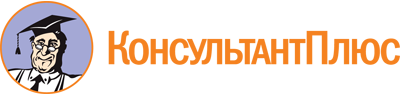 Закон Курской области от 24.03.2015 N 27-ЗКО
(ред. от 16.03.2023)
"О регулировании отдельных вопросов участия граждан в охране общественного порядка в Курской области"
(принят Курской областной Думой 17.03.2015)Документ предоставлен КонсультантПлюс

www.consultant.ru

Дата сохранения: 11.06.2023
 24 марта 2015 годаN 27-ЗКОСписок изменяющих документов(в ред. Законов Курской областиот 27.09.2017 N 56-ЗКО, от 24.09.2018 N 49-ЗКО, от 11.12.2019 N 117-ЗКО,от 11.10.2022 N 93-ЗКО, от 16.03.2023 N 22-ЗКО)Список изменяющих документов(в ред. Закона Курской областиот 27.09.2017 N 56-ЗКО)